Beste scoutsers! Wees paraat want het nieuwe scoutsjaar staat voor de deur! Wij, de leiding, hebben er alvast zin in en kijken ernaar uit om er weer een super-mega-top-jaar van te maken! Benieuwd wat er weer allemaal te beleven valt? Neem dan snel een kijkje en ontdek welke avonturen je zal meemaken! De groepsleidingGroepsleiding, wat is dat nu? Wel, bij dringende of belangrijke zaken kan je altijd bij de groepsleiding terecht. Zij zullen jullie helpen om eventuele problemen op te lossen. Dit scoutsjaar zijn er enkele veranderingen binnen de groepsleiding. Vanaf nu bestaat de groepsleiding uit Hanne derom (groepsleidster), Hanne Vogelaers (groepsleidster) en Dinah Kerrami (groepsleidster). De groepsadministratieVia de groepsadministratie kunnen we jullie op de hoogte houden van de gebeurtenissen in de scouts. Om deze communicatie vlot te laten verlopen is het belangrijk om jullie zo snel mogelijk in te schrijven en na te kijken of je e-mail adres klopt. Dit kunnen jullie doen op de startdag. Ben je toch nog niet zeker of je je meteen wilt inschrijven, geen zorgen! Je kan je nog tot en met 18 oktober inschrijven. Mijn scoutsdas steekt nog in de was … De scouts is een groepsgebeuren. Om dit mee uit te dragen, is ieder lid verplicht om elke vergadering in orde te zijn met zijn of haar uniform! D.w.z.: Kapoenen dragen een das en een groene T-shirt, en alle andere leden zijn voorzien van een das en een scoutshemd (groene T-shirt is voor hen niet meer verplicht). De T-shirts worden op bestelling verkocht en de dassen worden voor de vergaderingen vanaf 13u30 en na de vergadering vanaf 17u00 verkocht.De jaarkalenderHieronder staan alle belangrijke scoutsactiviteiten nog even opgesomd. Vergeet deze zeker niet in de agenda op te schrijven!Aanwezigheid – da’s top!Vanaf dit jaar gaan we wat in het oog houden hoe vaak onze leden naar de scouts komen. We vragen om toch zeker 10 keer een vergadering meegedaan te hebben zodat we onze leden zeker goed genoeg kennen voordat we op kamp vertrekken. Laat graag ook even iets aan de takverantwoordelijk weten bij afwezigheid dan weten we voor hoeveel leden we een vergadering moeten plannen!EHBV - Eerste hulp bij vragenVragen, opmerkingen of suggesties? Je kan jouw takleiding steeds bereiken!Voor dringende zaken kan je altijd terecht bij de groepsleiding via scoutsvossem@outlook.comJogiversGroepsleidingProgrammaboekje Jogiversseptember - oktoberzondag 26 septemberJOEPIEEE!!! Het jaar is weer begonnen! We gaan er direct een lap opgeven en beginnen het nieuwe scoutsjaar met een kooktocht, maar niet zomaar een kooktocht, spannend... Neem iets lekkers mee om klaar te maken op een vuurtje. Vergeet ook je Gamel en bestek niet he! Afspraak om 14u aan de lokalen. zondag 3 oktoberhelaas pindakaas, geen vergadering! Droog uw traantjes maar op en zie dat je tegen volgende vergadering dit raadseltje hebt opgelost: Waarom gaat een dom blondje bij gevaar in de koelkast zitten?zondag 10 oktober Vandaag strijden twee teams tegen elkaar maar... Wie kan het snelst ontsnappen? Dat komen we vandaag te weten in onze mega leuke escape room! Afspraak van 14u tot 17u aan de scoutslokalen.En het antwoord was: Om het hoofd koel te houden… HAHAHAHAzondag 17 oktoberJaja jogivers, het is weer van dat! Tijd voor een hoe vettiger hoe prettiger vergadering. De boodschap is dus niet uw properste kleren aan doen he. Van 14u-17u aan de scoutslokalen! Tot daaaaan XXXzondag 24 oktoberVandaag is het tijd voor nen echte klassieker: stratego in ons oh-zo-mooi Moorselbos. Trek zeker een witte T-shirt of een andere lichte kleur aan die vuil mag worden! Dat het beste team mag winnen. afspraak om 14u aan de lokalen, Toedelssszaterdag 30 oktoberGriezel Griezel... AAAHHHH!!!! Wie durft er te komen??? Opgelet! We spreken zaterdagavond af aan de scoutslokalen om 19u. Om 22u mogen jullie terug naar jullie lieve mama en papa gaan.Heel veel groeten van jullie nieuwe leidingSien, Robin, Bente, Dario en Hanne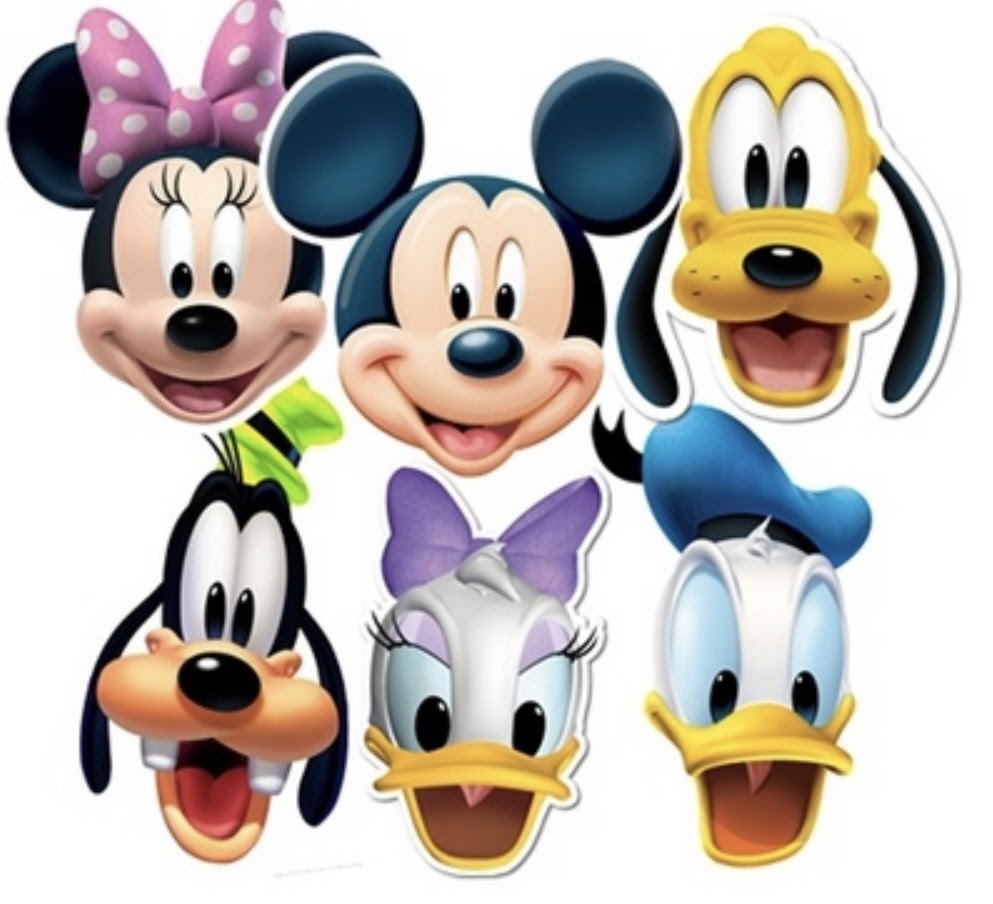 Voorwoord-Jogiversdata activiteitomschrijvingJuli 14-24 juliKampBente Vander HulstTAKVERANTWOORDELIJKE0470 03 74 59Bente.vander.hulst@telenet.beDario Vuylsteke0483 20 70 47Dario.vuylsteke@outlook.comHanne Derom0495 33 02 53hanne.derom@gmail.comSien Goossens0468 27 47 76Sien.goossens@telenet.beRobin Luïz0485 50 83 37Robinluiz123@gmail.comHanne DeromGROEPSLEIDSTER0495 33 02 53Derom.hanne@gmail.com scoutsvossem@outlook.comHanne VogelaersGROEPSLEIDSTER0491 50 56 47hanne.vogelaers@outlook.comDinah KerramiGROEPSLEIDSTER0472 58 55 86dinah.k@hotmail.com